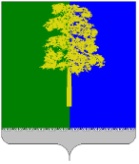 Муниципальное образование Кондинский районХанты-Мансийского автономного округа – ЮгрыАДМИНИСТРАЦИЯ КОНДИНСКОГО РАЙОНАПОСТАНОВЛЕНИЕВ соответствии со статьей 45 Градостроительного кодекса Российской    Федерации, Федеральным законом от 06 октября 2003 года № 131-ФЗ              «Об общих принципах организации местного самоуправления в Российской Федерации», постановлением администрации Кондинского района                              от 17 августа 2022 года № 1938 «Об утверждении административного регламента предоставления муниципальной услуги «Подготовка и утверждение документации по планировке территории», на основании обращения общества с ограниченной ответственностью «Лукоил - Западная Сибирь» от 22 апреля     2024 года № 16, администрация Кондинского района постановляет:1. Принять решение о подготовке проекта планировки и проекта межевания территории, для размещения объекта «Куст №1 Среднемулымьинского месторождения. Инженерные коммуникации» (приложение).2. Обществу с ограниченной ответственностью «Лукоил - Западная Сибирь» обеспечить подготовку проекта планировки и проекта межевания территории за счет собственных средств.3. Постановление разместить на официальном сайте органов местного самоуправления Кондинского района. 4. Контроль за выполнением постановления возложить на заместителя главы района А.И. Уланова. ки/Банк документов/Постановления 2024Приложение к постановлению администрации районаот 25.04.2024 № 450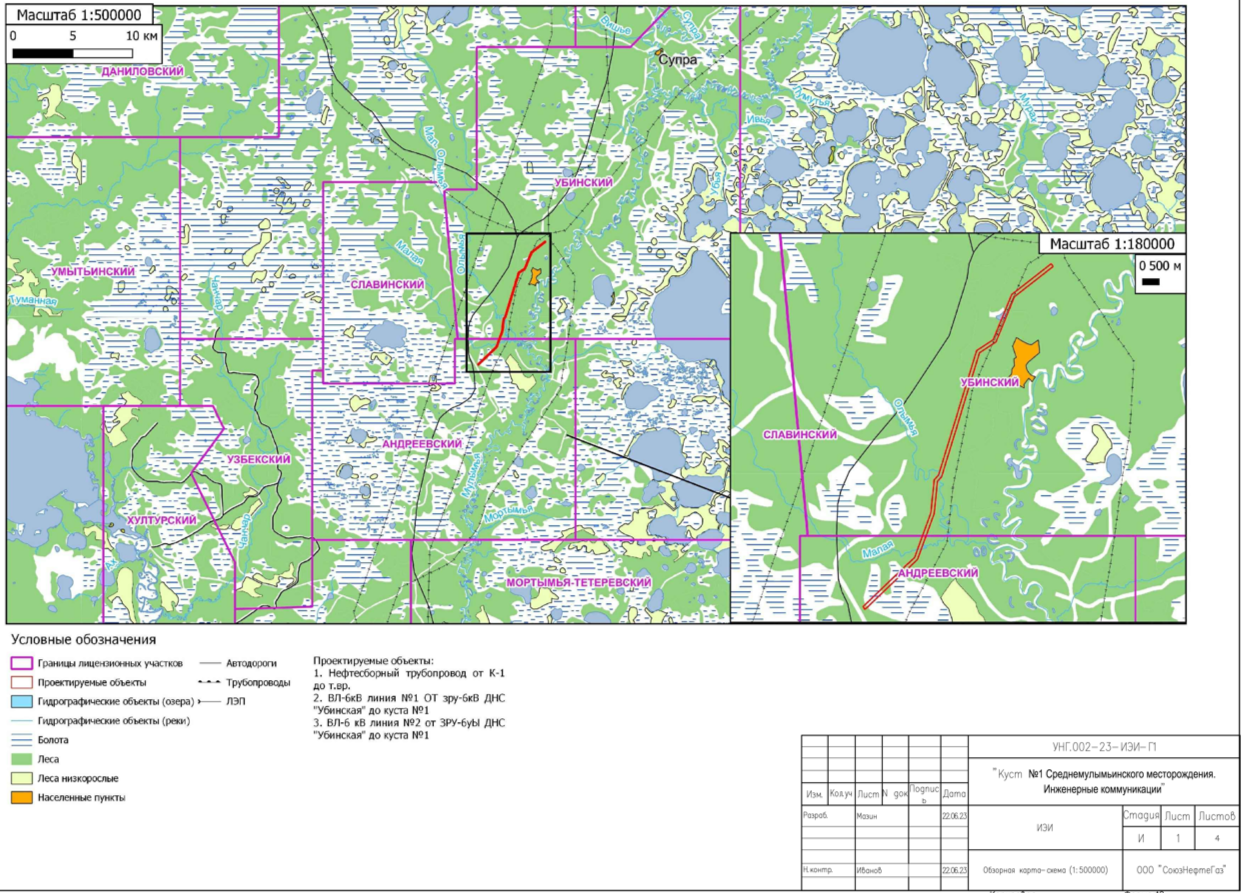 от 25 апреля 2024 года№ 450пгт. МеждуреченскийО подготовке проекта планировки и проекта межевания территорииИсполняющий обязанности главы районаА.И.Уланов